português – acentuação II – Continuação 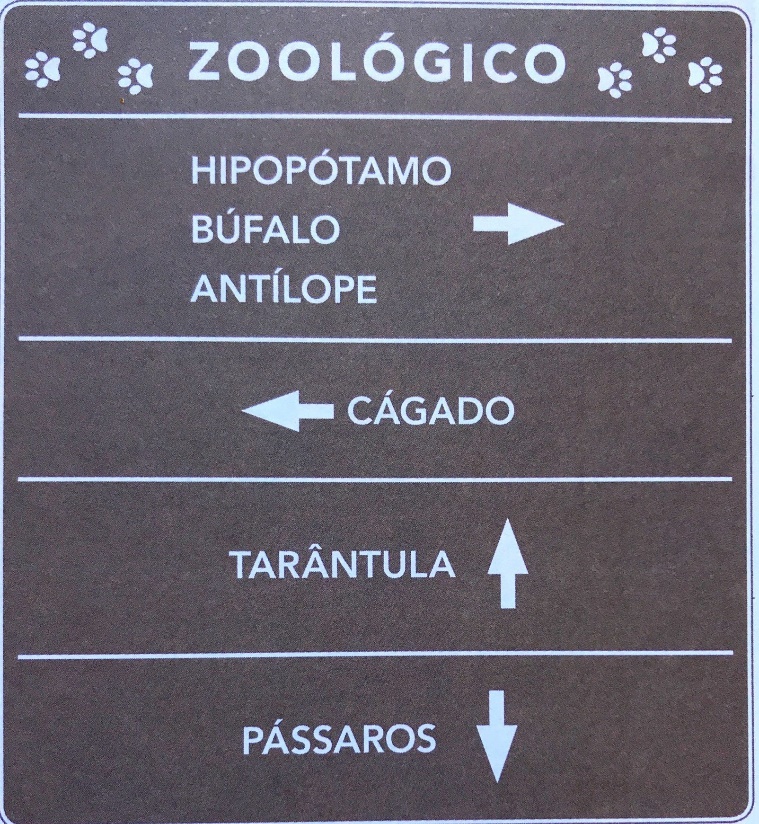 Analise as palavras da placa e responda: Todas essas palavras são oxítonas, paroxítonas ou proparoxítonas? Quantas palavras receberam acento? Alguma delas deixou de ser acentuada? Qual? • Que tal mais um desafio cheio de descobertas?          Descubra qual é a regra de acentuação dessas palavras e escreva-a abaixo. Obs: é muito importante registrar todos os seus pensamentos. Depois, na aula online, discutiremos sobre esse desafio!